LAB #2: Strong ‘and EFFICIENT’ StrawsObjective:	- To design an efficient straw structure that will support a full cup of water at least 8cm off the table.Materials and Cost: 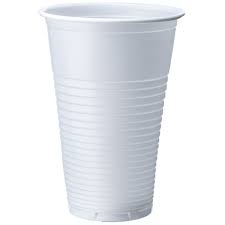 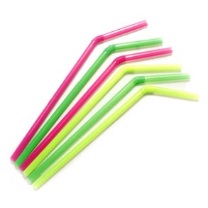 	Straws			1 straw = $1	Masking Tape		   15cm = $20	Cup			   1 cup = freeProcedure:	1) Plan, design, and budget…	2) Purchase and record	3) Build!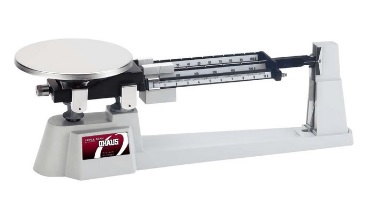 	4) Test 	5) Weigh		Our structure weighed ___________________________ grams (with the cup attached). Review:1a) What ‘type’ of structure did you build? ______________________ How do you know? ____________________________________________________________________________________________________________________________________________________________________________________________________2) Why/How did your structure fail? Explain __________________________________________________________________________________________________________________________________________________________________________________________________________________________________________3) Describe, using a diagram, how you could have made your structure more efficient ( = strengthen without adding weight).4) How efficient was your structure?   Circle one.0=not efficient		 1=somewhat efficient	2=efficient	3=very efficient	4=extremely efficient5) Calculate the quotient……       ____________________ ÷ ____________________ = ____________________				           (weight in grams)	         (cost to build)MaterialAmount PurchasedTotal CostStrawsTapeTotal Cost